8.trinn vår 2020. Plan for vurderinger.UkeMandagTirsdagOnsdagTorsdagFredagHele uken156. april PÅSKEFERIE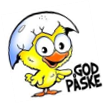 7. aprilPÅSKEFERIE8. aprilPÅSKEFERIE9. aprilPÅSKEFERIE10. aprilPÅSKEFERIEEngelsk presentasjon (i egne timer)16.13. aprilPÅSKEFERIE1724. april Felles naturfagsprøve om universet. 14. november15. novemberInnlevering siste ut engelsk - Mini-talk (Heroes) i  engelsktimene denne ukenngelsk tekst 1827. april28. april 29. april Matematikktest i Campus Inkrement, 60 min. Prøven gjennomføres i mattetimen30. april 1. maiArbeidernes dag (FRI)194. mai5. mai6.mai7. mai8.mai2011. mai12. mai13.mai Fells prøve i Krle (60 min) gjennomføres i 3 time. Tema for prøven er islam og jødedommen.14. mai15. maiFelles skrive-økt i engelsk, 3 timer. Oppstart kl.09.002118. MaiEkskursjon i økologi for 8a, 8c og 8e19.maiEkskursjon i økologi for 8b, 8d, 8f og 8g20. mai21. maiKristi himmelfartFRI22.maiFRI2225. maiEkskursjon i geografi/samfunnsfag (8a,c og e)26.mai27.mai28.maiMuntlig vurdering i norsk (8a, 8c og 8e)29.maiMuntlig vurdering i norsk (8b, 8d, 8f og 8g)Ekskursjon geografi/samf etter lunsj (8bdfg)231.juni2. pinsedag - FRI2. juni3. juni4. juni5. juniFelles matematikkprøve for trinnet (fra kl. 09.00 til kl. 11.30). Prøven gjennomføres  i Campus InkrementNaturfagsvurdering denne uken. 248.juni9.juni10.juni11. juni12. JuniNaturfagsvurdering denne uken  Fagsamtaler i ulike  fag ved behov.2515. juni16. juni17. juni18. juni19. juniGOD FERIE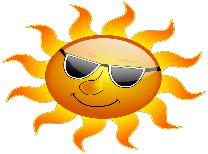 